Myslivecký spolek Kamenice – Dřevohosticepořádá dne 14.1.2023 Naháňku na černou zvěř.Akce proběhne v čase 8:30 – 17:00.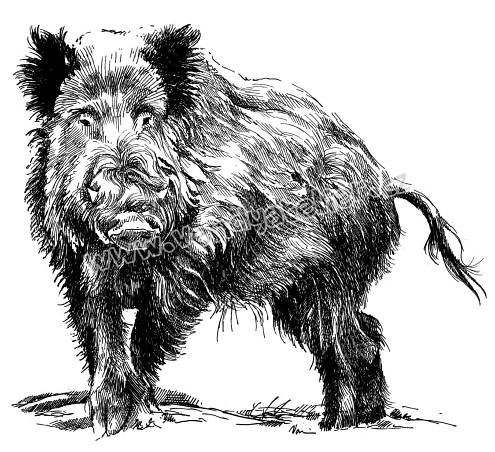 Tímto žádám občany, aby nevcházeli do lesa a nedošlo k případným zraněním.Předem děkuji za spolupráciTomáš Kopečný – jednatel MS